СОГЛАСОВАНОПредседатель  методического совета Университета______________________С.В. ЗолотаревПротокол №______от «___»_____________2020 г.Председатель Первичной профсоюзнойорганизации студентов___________________А.С. БратковПротокол №______от «___»_____________2020 г.И.о. председателя Объединенного совета обучающихся_____________________И.С. КрайсманПротокол №______от «___»_____________2020 г.ПОРЯДОК посещения обучающимися ФГБОУ ВО РГАУ-МСХА имени К.А. Тимирязева по своему выбору мероприятий, проводимых в университете и не предусмотренных учебным планом Общие положенияПорядок посещения обучающимися ФГБОУ ВО РГАУ-МСХА имени К.А. Тимирязева (далее – Университет) по своему выбору мероприятий, проводимых в университете и не предусмотренных учебным планом, устанавливает правила проведения мероприятий, проводимых в Университете и не предусмотренных учебным планом, а также права, обязанности и ответственность университета и обучающихся.Настоящее положение разработано в соответствии с:Федеральным законом от 29.12.2012 № 273-ФЗ «Об образовании в Российской Федерации»;Уставом Университета.К числу мероприятий, не предусмотренных учебным планом, относятся фестивали, праздники, конкурсы, тематические вечера, конференции, спортивные соревнования, выставки и другие мероприятия.Мероприятия, не предусмотренные учебным планом, проводятся для личностного развития обучающихся,  реализации гражданско-патриотического, эстетического, духовного физического воспитания и профессиональной ориентации обучающихся, создания условий для наиболее полного раскрытия их творческого потенциала. Принудительное привлечение обучающихся без их согласия и несовершеннолетних обучающихся без согласия их родителей (законных представителей) к участию в мероприятиях, проводимых Университетом и не предусмотренных учебным планом, не допускается. 2. Правила проведения мероприятийПорядок определения состава обучающихся, допущенных к участию в мероприятии, программа мероприятия, время его начала и окончания, а также особые требования к его проведению определяются структурным подразделением – организатором мероприятия и заблаговременно доводятся до сведения обучающихся. Лицом, ответственным за проведение мероприятия (далее – ответственное лицо), признается сотрудник структурного подразделения – организатора мероприятия, назначенный руководителем соответствующего структурного подразделения в целях контроля за соблюдением порядка проведения мероприятия. В целях установления порядка проведения мероприятия может издаваться приказ по Университету.Во время проведения мероприятий обучающиеся должны соблюдать правила техники безопасности, пожарной безопасности, нормы Правил внутреннего распорядка обучающихся Университета, настоящего Порядка и иных локальных нормативных актов Университета. При проведении мероприятий с массовым пребыванием людей, к проведению мероприятий привлекается служба безопасности Университета, которая организует систему охраны и пропускной режим мероприятия. Обучающимся во время мероприятий запрещается нарушать порядок их проведения или способствовать их срыву.Участие в мероприятиях лиц в состоянии алкогольного и (или) наркотического опьянения не допускается. Организаторы мероприятий обеспечивают соблюдение возрастных ограничений при проведении мероприятий в соответствии с требованиями законодательства Российской Федерации и локальных нормативных актов Университета.Права, обязанности и ответственность обучающихся при посещении мероприятийОбучающиеся, являющиеся посетителями мероприятий, обязаны:соблюдать законодательство Российской Федерации, Устав и локальные нормативные акты Университета;уважать честь и достоинство других посетителей и участников мероприятий;бережно относиться к помещениям, имуществу и оборудованию организаторов мероприятий и Университета;поддерживать чистоту и порядок в помещениях и на территории Университета;выполнять законные требования ответственных лиц Университета;незамедлительно сообщать ответственным лицам Университета о возникновении задымлений или пожаров, обнаружении подозрительных и бесхозных предметов;при получении информации об эвакуации действовать согласно указаниям ответственных лиц, соблюдая спокойствие и не создавая паники.Обучающимся запрещается:присутствовать на мероприятиях в грязной, неопрятной или пляжной одежде и обуви;приносить с собой и (или) употреблять алкогольные напитки, наркотические вещества, курить, в том числе электронные сигареты;приносить с собой оружие, огнеопасные, взрывчатые, пиротехнические, ядовитые и пахучие вещества, колющие и режущие предметы, стеклянную посуду, пластиковые бутылки, газовые баллончики;проносить в помещение, где проводится мероприятие, громоздкие вещи, большие сумки и портфели;приводить и приносить с собой животных и птиц;повреждать элементы оформления и оборудование мероприятия, в том числе наносить надписи на зданиях и прилегающей территории Университета;использовать территорию Университета для занятия коммерческой, рекламной и иной схожей деятельностью;осуществлять политическую и иную агитацию, разжигать расовую, религиозную, национальную рознь, оскорблять посетителей и участников мероприятия.Обучающиеся и другие посетители мероприятий, причинившие ущерб Университету, несут за это ответственность, предусмотренную законодательством Российской Федерации.Права и обязанности Университета при проведении мероприятийПри проведении мероприятий Университет вправе:устанавливать возрастные ограничения на посещение мероприятий и принимать административные, организационные меры, а также технические и программно-аппаратные средства защиты детей от информации, причиняющей вред их здоровью и (или) развитию;устанавливать ограничения на фото-, видеосъемку и аудиозапись;устанавливать ограничения на пользование сотовой связью;удалять с мероприятий лиц, нарушивших требования настоящего Порядка;приостанавливать мероприятие или прекращать его в случае совершения обучающимися, противоправных действий, в том числе несоблюдения или нарушения настоящего Порядка;Ответственные лица Университета при проведении мероприятий обязаны:лично присутствовать на мероприятии;осуществлять контроль соблюдения обучающимися мероприятия; принимать иные необходимые меры. 5. Заключительные положения5.1. Настоящее Положение, а также вносимые в него изменения и дополнения рассматриваются на заседании ученого совета Университета. Положение вступает в силу после его утверждения ректором Университета и издания соответствующего приказа о введении Положения в действие.Положение рассмотрено и одобрено на заседании ученого совета Университета «____»_________2020 г. протокол № ___.Положение рассмотрено и одобрено на заседании Объединенного совета обучающихся Университета «____»_________2020 г. протокол № ___.Лист согласования к порядку посещения обучающимися ФГБОУ ВО РГАУ-МСХА имени К.А. Тимирязева по своему выбору мероприятий, проводимых в университете и не предусмотренных учебным планом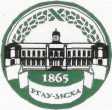 МИНИСТЕРСТВО СЕЛЬСКОГО ХОЗЯЙСТВА РОССИЙСКОЙ ФЕДЕРАЦИИФедеральное государственное Бюджетное образовательное учреждениевысшего образования«российский государственный аграрный университет –МСха имени К.А. Тимирязева»(ФГБОУ ВО ргау - МСХА имени К.А. Тимирязева)
 Принято Ученым советомФГБОУ ВО РГАУ-МСХАимени К.А. ТимирязеваПротокол № __________от «____» ______________ 2020 г.УТВЕРЖДАЮ Ректор ФГБОУ ВО РГАУ-МСХА имени К.А. Тимирязева______________В.И. Трухачев«___» ______________ 2020 г.Регистрационный№ ________Согласовано:Согласовано:И.о. проректора по учебно-методической                                     и воспитательной работеС.В. ЗолотаревИ.о. начальника правового управленияИ.О. СтепанельНачальник  учебно-методического управленияА.В. ЕщинПредседатель Объединенного совета обучающихся В.С. Крайсман